Lampiran 12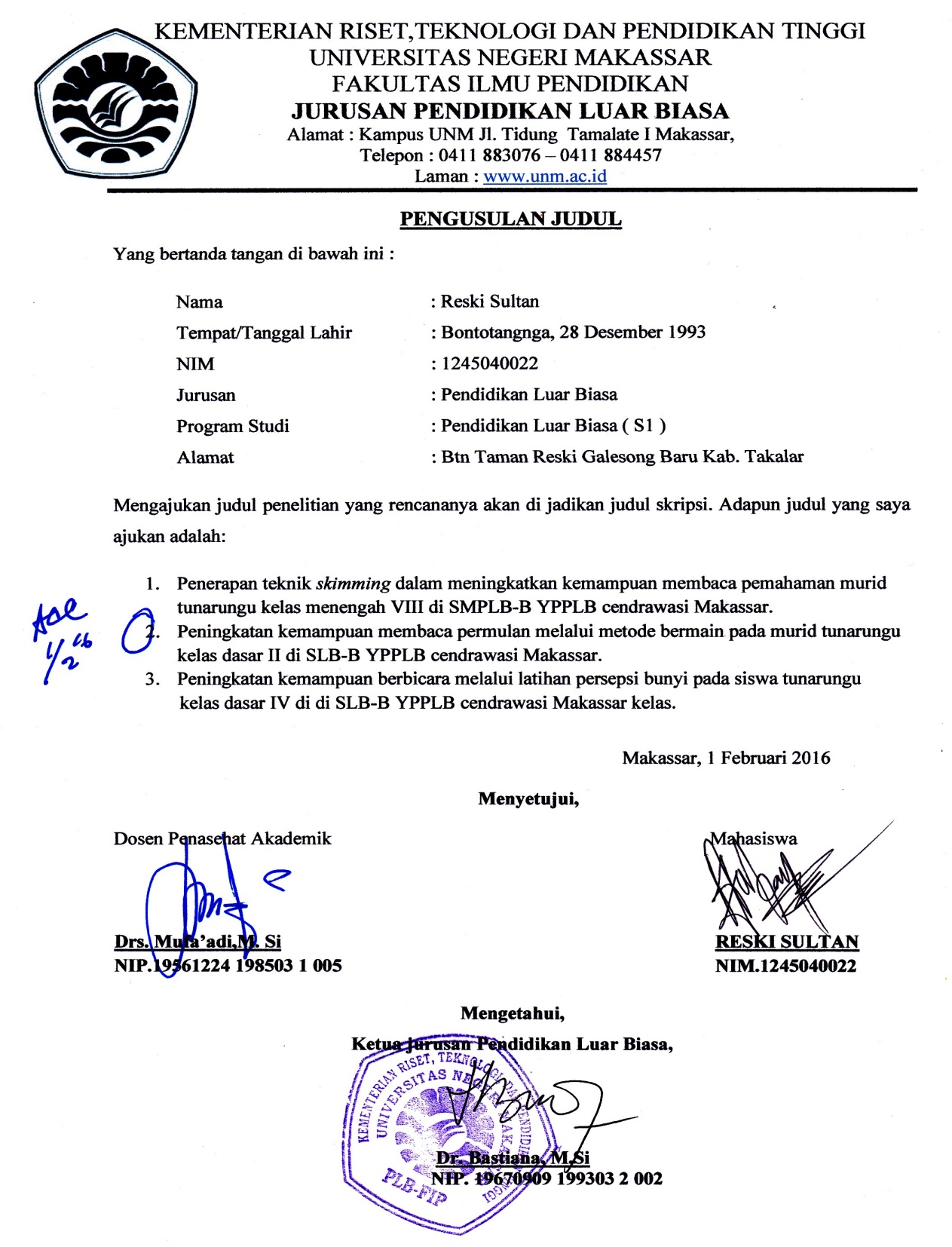 Lampiran 13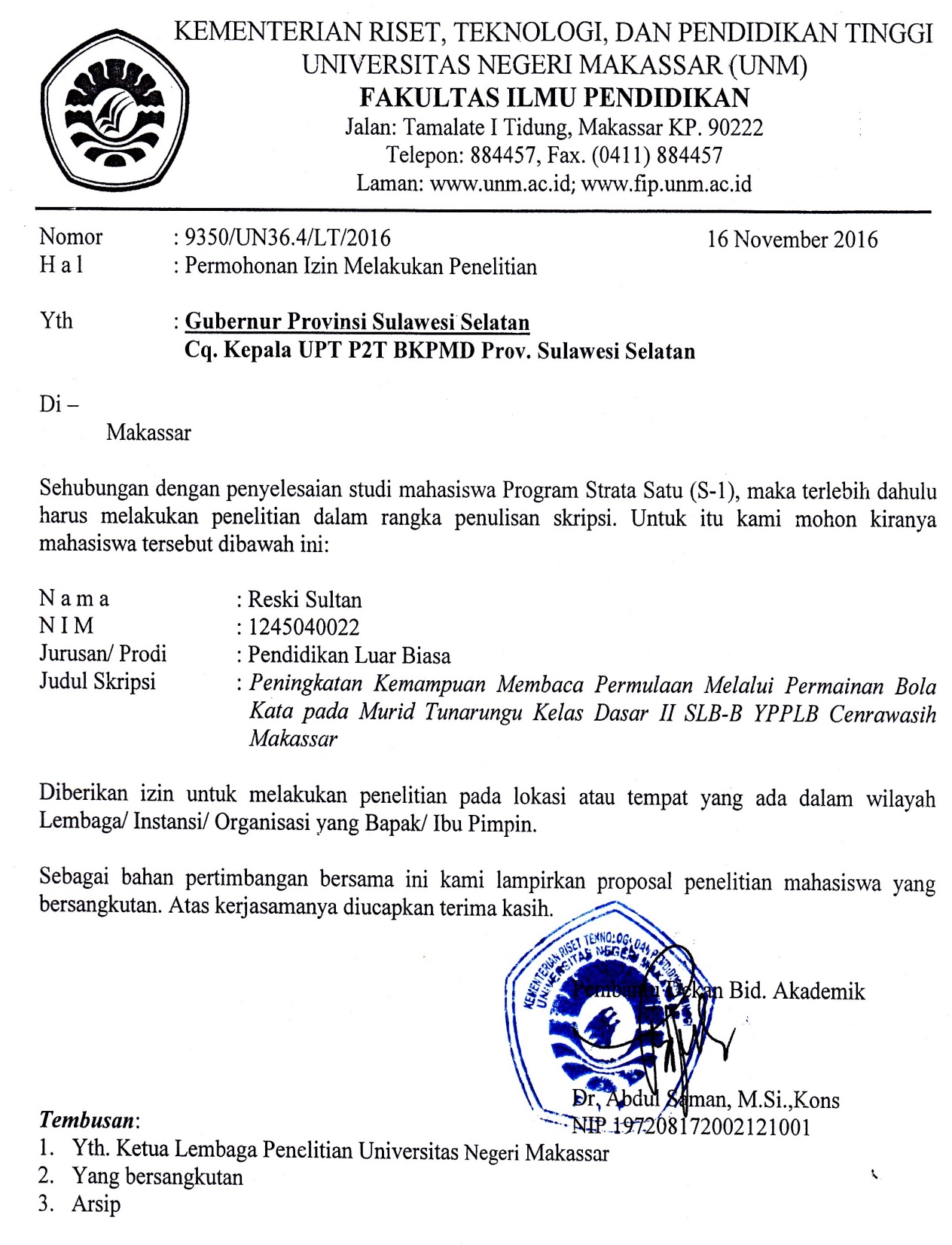 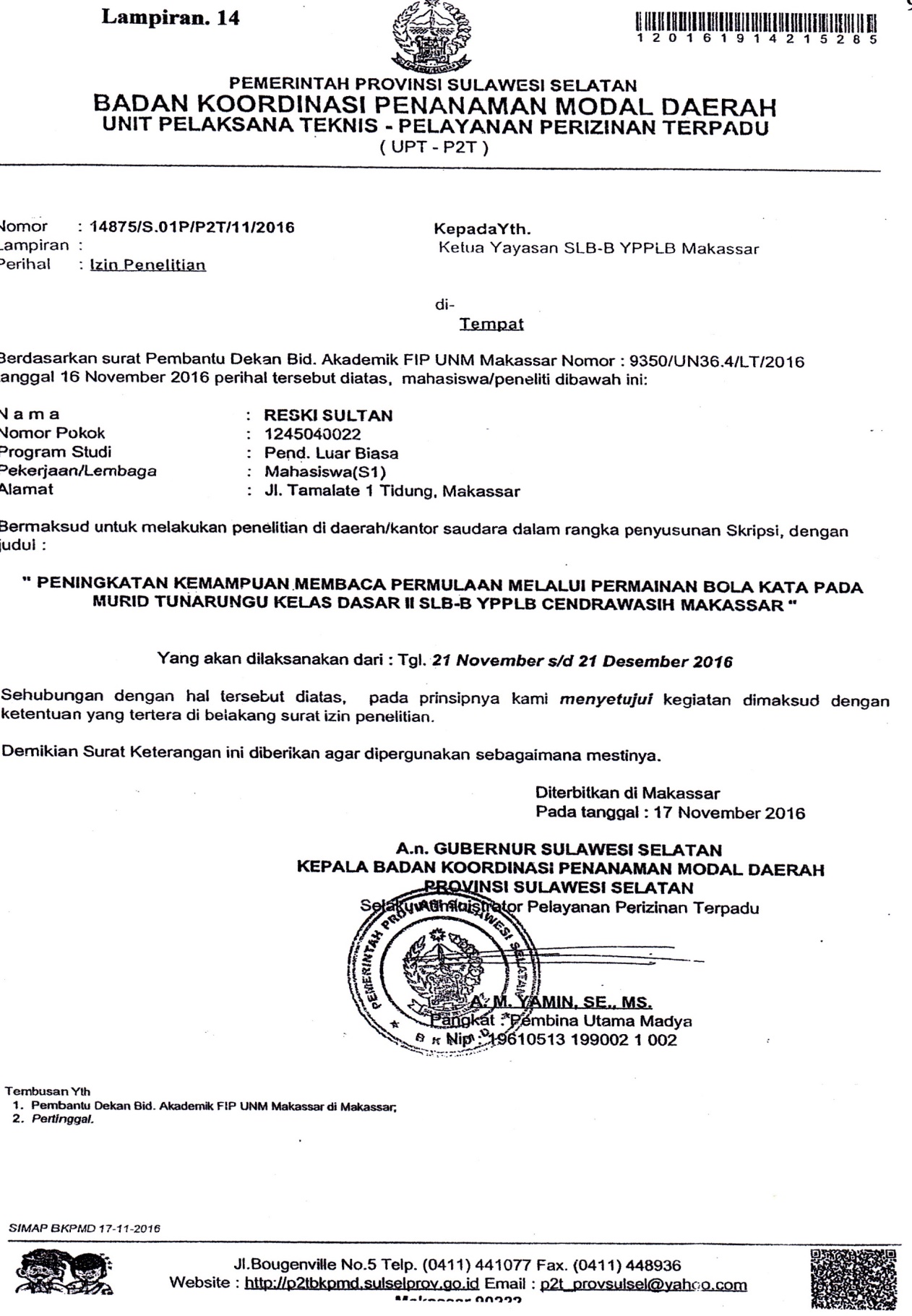 Lampiran 15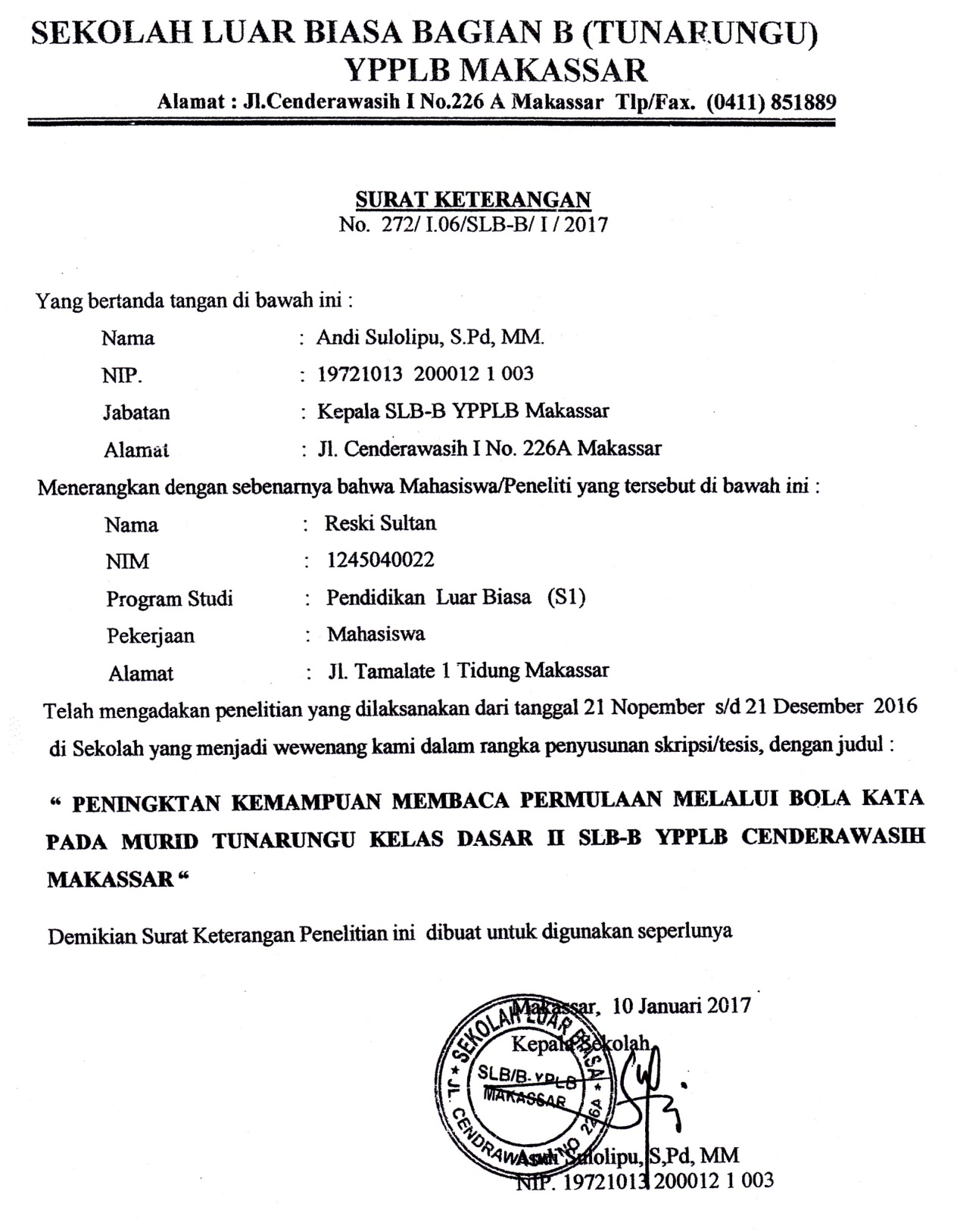 